Приложение 4                                       ПРОГНОЗИРУЕМЫЙ РЕЗУЛЬТАТ.5 классРисунок 1-Выполнение геометрических фигур в технике изонить.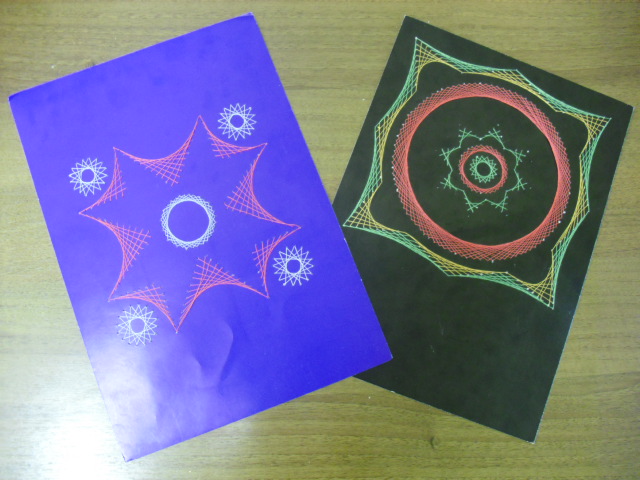 Рисунок 2 - Изготовление декоративной бабочки.Рисунок 3 - Изготовление изделий объёмной формы.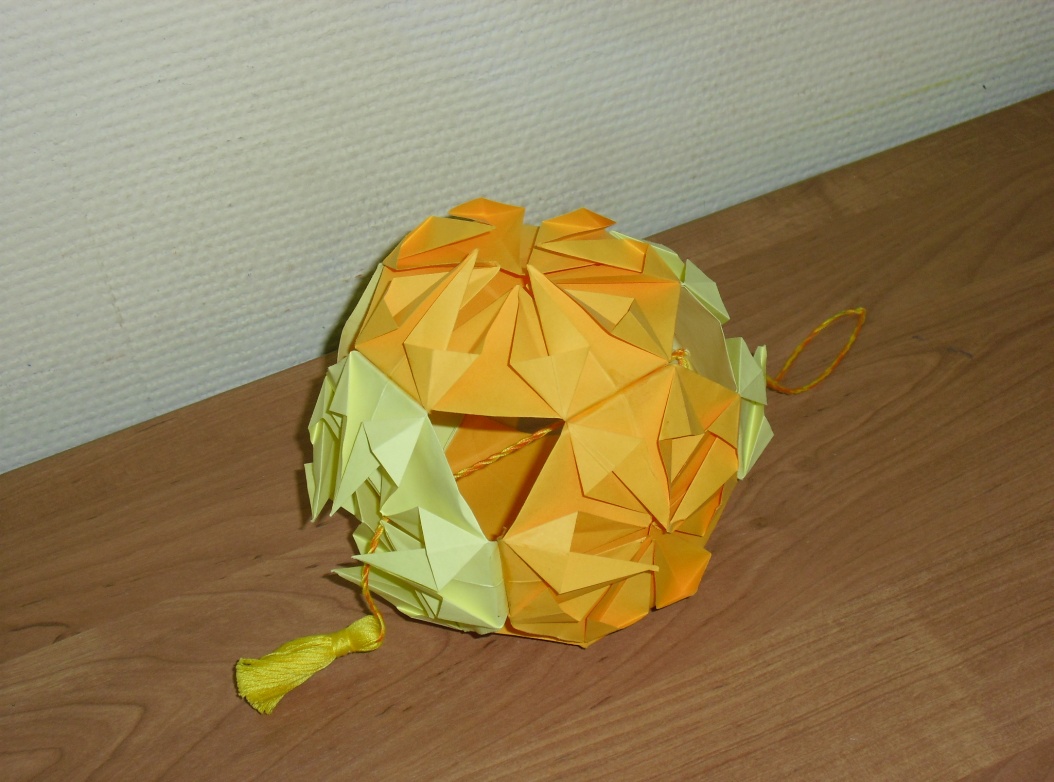 6 классРисунок 4 - Выполнение  декоративного панно в технике изонить - знаки зодиака.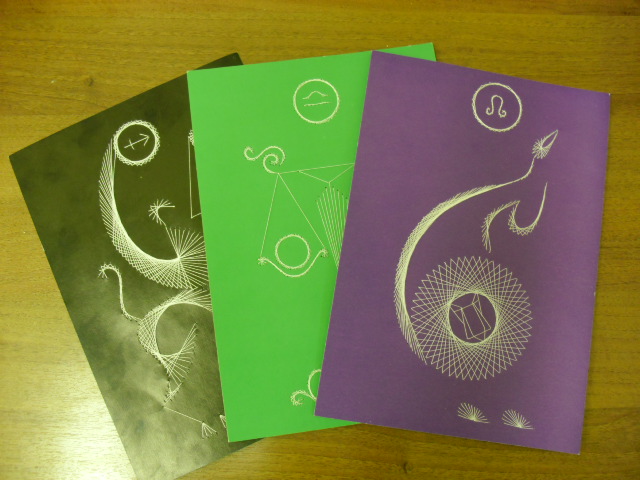 Рисунок 5 - Выполнение элементов изделия (декоративного панно) в технике гильоширования.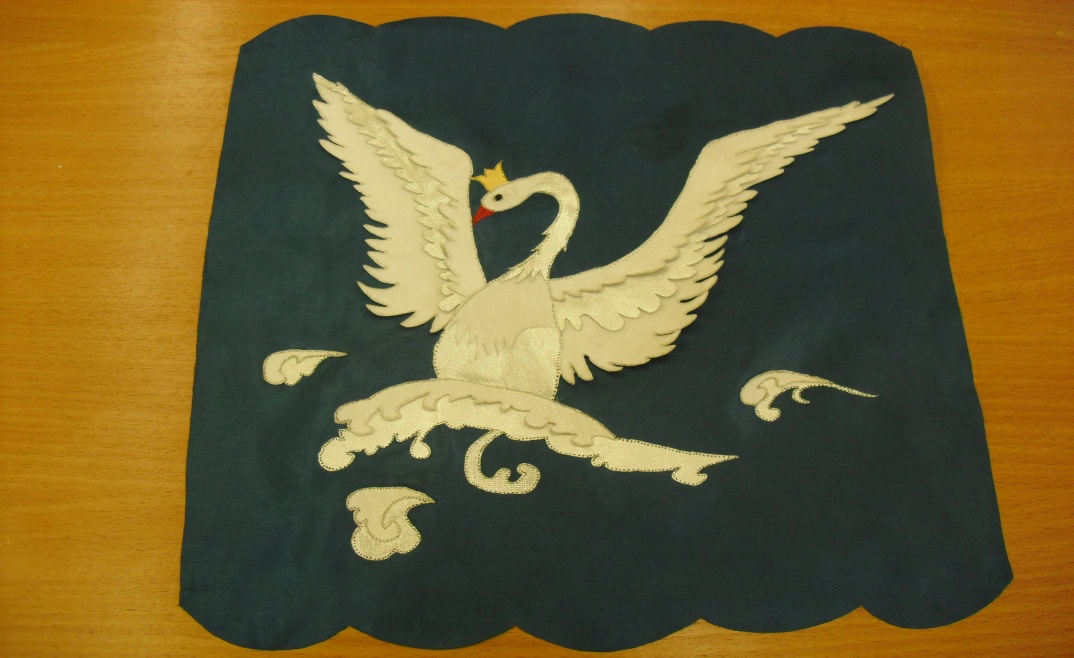 Рисунок 6 - Изготовление изделий из модулей.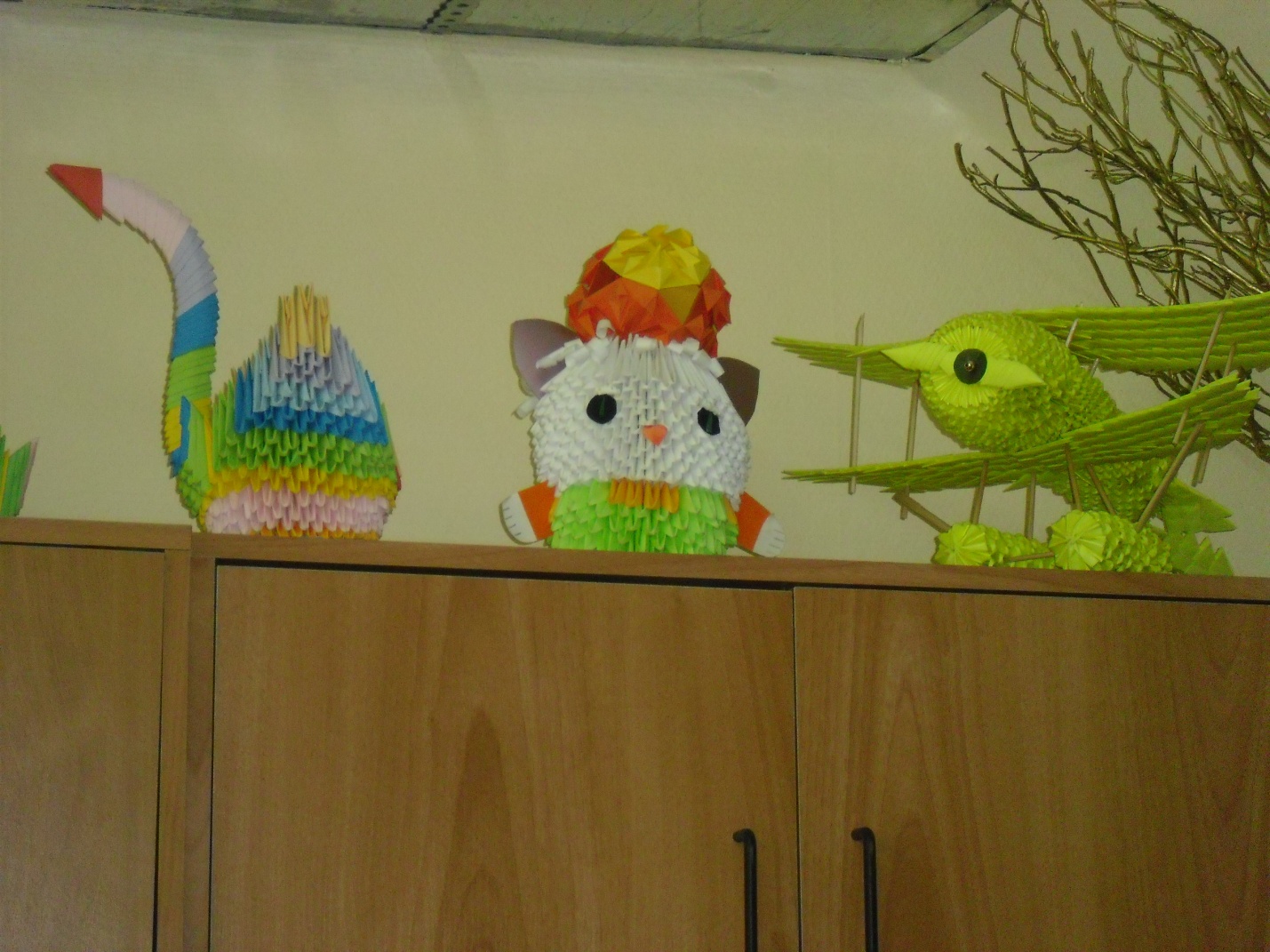 7 классРисунок 7 - Чертёж деталей, которые можно выполнить на токарном станке.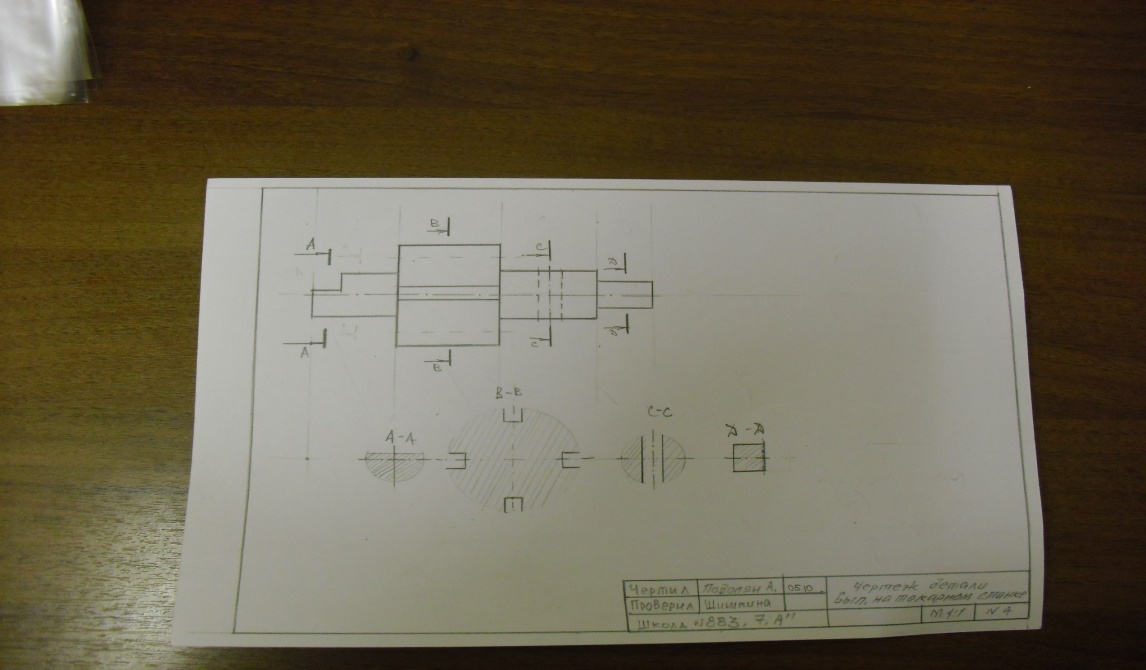 Рисунок 8 - Простейшие геометрические построения (три вида проекции).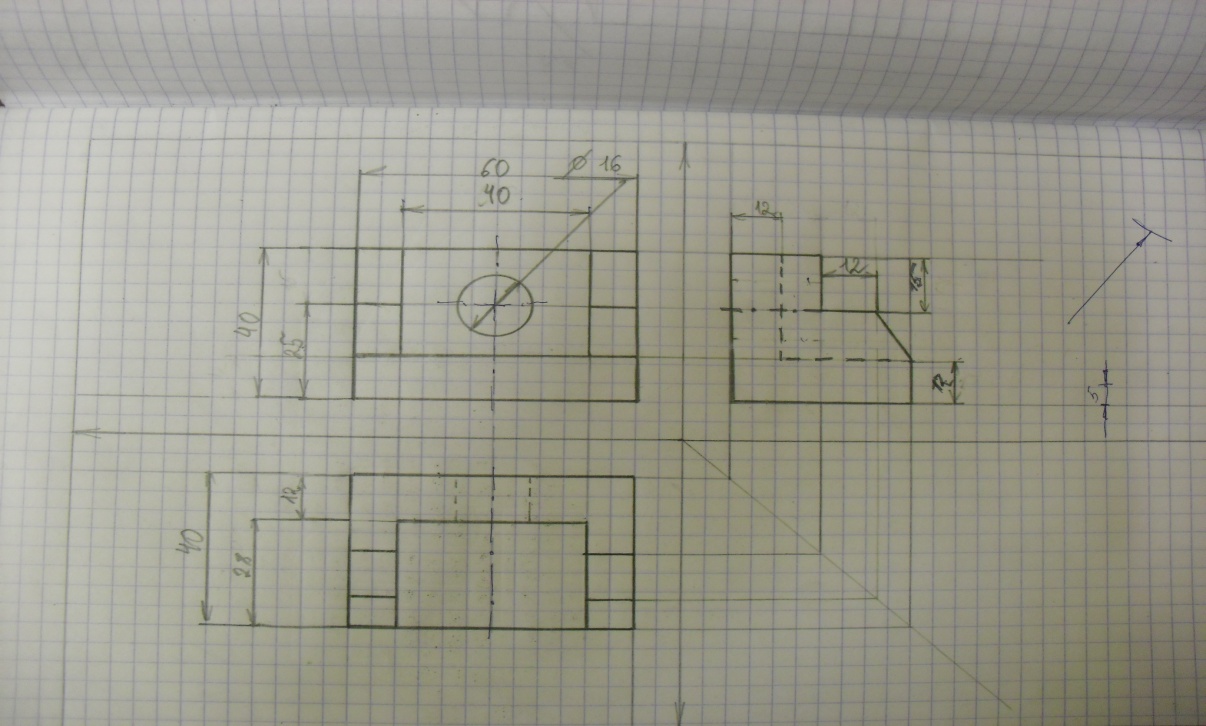 Рисунок 9 - Изготовление декоративной доски (штриховое выжигание).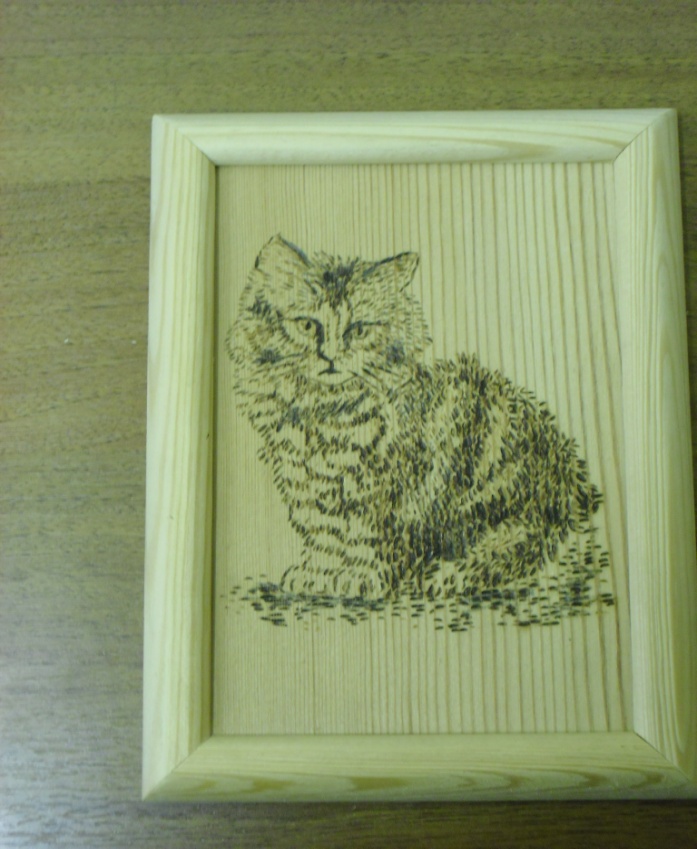 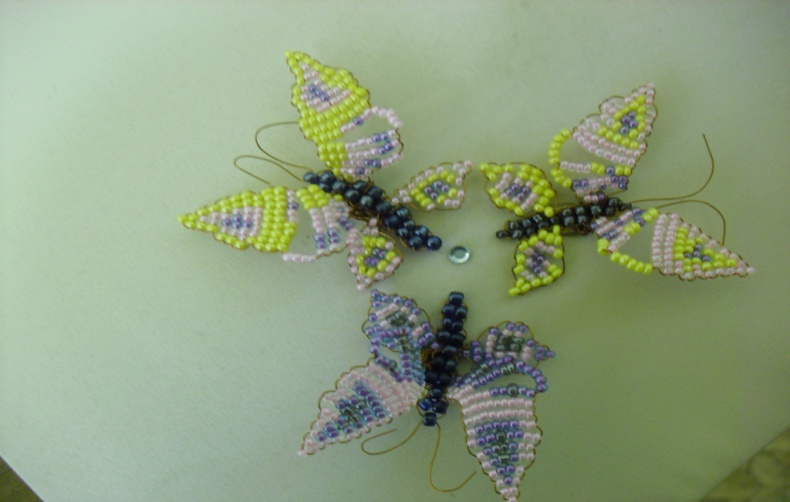 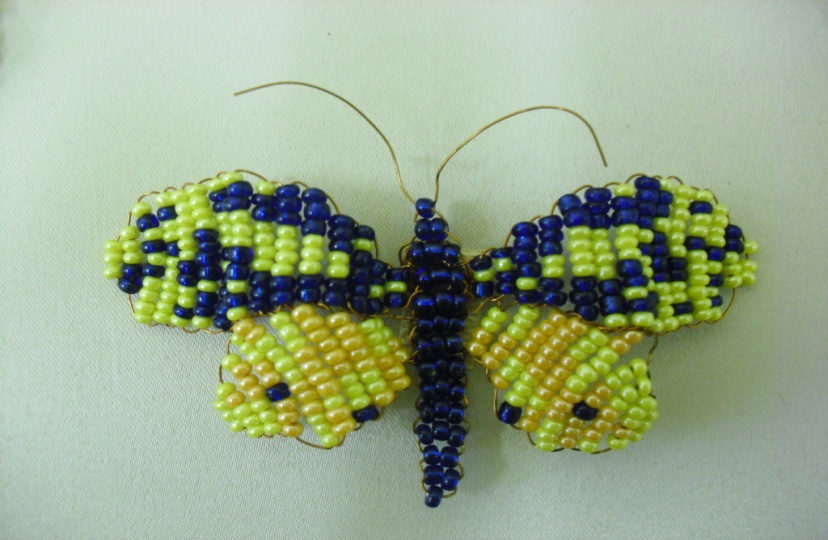 